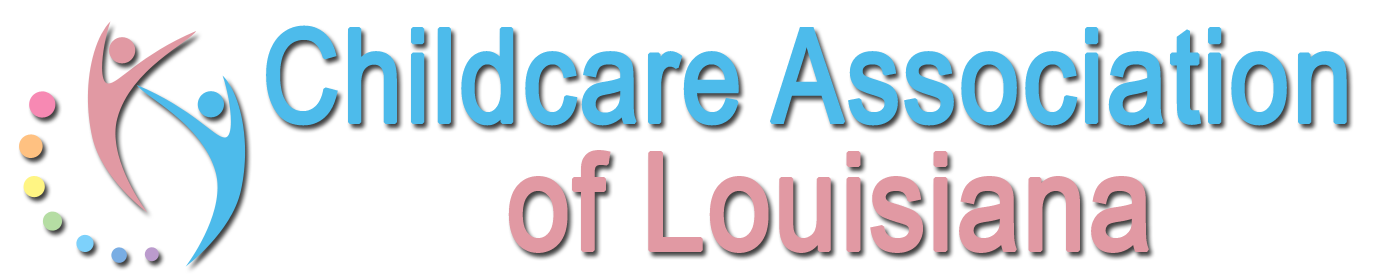 2021 Fall Education Conference  Friday, October 15, 2021Saturday, October 16, 2021West Baton Rouge Convention Center 2750 North Westport Drive Port Allen, Louisiana  For more information text or call Cindy Bishop (225) 933-5435     Early Bird Discount Rates for CCAL MembersSelect from one of our four Lagniappe Membership Bundles for early learning centers.       We also have a membership category for Family Day Homes and Corporate Sponsors. 
Renew at www.childcarelouisiana.org Join at www.childcarelouisiana.org/join-us 
  2021 FALL EDUCATION CONFERENCE
IN PERSON AND VIRTUAL OPTIONSFRIDAY, OCTOBER 15, 2021GENERAL SESSION – PLANTATION ROOMWest Baton Rouge Parish Conference Center2750 N Westport DrivePort Allen, Louisiana7:45 AM 			Registration Check-in 9:00 AM 			Welcoming Remarks – Olivette Temple, President  Keynote Speaker   - Charlie Zeanah, M.D.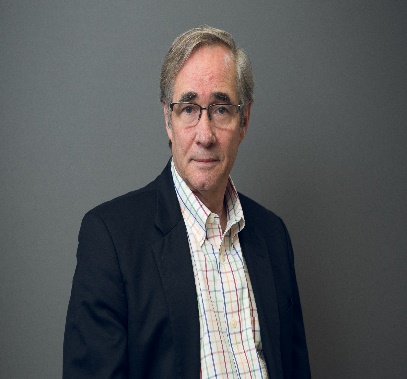 Building Healthy Brains Dr. Zeanah is Mary Peters Sellars-Polchow Chair in Psychiatry, Professor of Psychiatry and Pediatrics, and Vice-Chair for Child and Adolescent Psychiatry in the Department of Psychiatry and Behavioral Sciences at the Tulane University School of Medicine in New Orleans. He also directs the Institute of Infant and Early Childhood Mental Health at Tulane. Throughout his career, he has studied the effects of adverse early experiences on development, including trauma, abuse and neglect.  He also has studied interventions designed to enhance recovery following exposure to adverse experience. 10:00 AM     		Louisiana Department of Education UpdatesIntroductory Remarks - Jenna Chiasson and Lisa BrochardEarly Childhood Data Systems – Daisy GrotsmaChild Care Assistance Program - Melinda GeorgePerformance Profiles/ Supply and Access / WorkforceLicensing Updates (Bulletin 137)– Shelia CampbellChild Care Criminal Background Checks - Hayden Melancon12 PM – 1:00 PM          Lunch and Door Prize Giveaways				Champion for Children and Legislator of the Year Awards PresentationFriday, October 15, 2021       Afternoon Breakout Sessions       Session A         Preparing Children and Families for Disasters      Nikki Honore’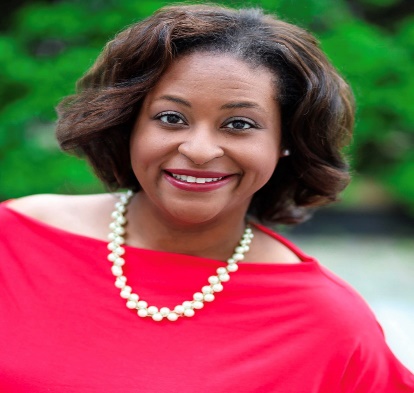 After completing this training, attendees will be able to assist Families in Using the American Academy of Pediatrics’ Family Readiness Guide through:Creating Family Disaster KitsDeveloping Family PlansLearning how to stay InformedIdentifying Ways to for Families to Get Involved with Community Preparedness EffortsUnderstanding Children’s Response to DisastersEnsuring that your Center’s Disaster plans are up to dateDr. Nikki Christy Honore’ is the Statewide Nurse Consultant for Emergency Preparedness at the Louisiana Department of Health - Office of Public Health Bureau of Community Preparedness. She is a Board-Certified Family Nurse Practitioner with over 13 years of experience as clinical practitioner, educator, consultant, and nurse leader. In her current role, Dr. Honore’ provides programmatic supervision and training for healthcare professionals across the state of Louisiana who deliver medical support for multiple state-run medical operations. In addition, she develops strategies and identifies training opportunities to build capacity and resiliency in Louisiana communities during disasters. Dr. Honore’ also works as a pediatric clinical adjunct instructor at the Southern University School of Nursing. In this role, Dr. Honore’ is able to give back to future nurses through providing innovative clinical experiences that integrate didactic instruction and clinical practice. Dr. Honore’ is a proud two-time alumna of Southern University earning a Bachelor of Science in Nursing and Master of Science in Nursing. Dr. Honore’ holds a Doctorate of Nursing Practice degree with a focus in Executive Leadership from Louisiana State University Health Sciences Center in New Orleans, LA. She has been recognized as a 2019 New Leaders Council Fellow, 2019 Barton Leadership Fellow, and 2019 Great 100 Nurse Honoree. Dr. Honore’ is an active member of Delta Sigma Theta Sorority, Inc. Baton Rouge Delta Alumnae Chapter, Junior League of Baton Rouge, and the Top Ladies of Distinction, Inc. Nonpareil Chapter. She a native of Lafayette, LA. Dr. Honore’ currently resides in Baton Rouge, Louisiana with her husband Ian Honore’ and daughter Addison Honore’.Session B                   Owners and Director’s Roundtable Discussion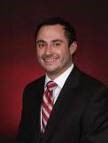 Jonathan Pearce, Owner, Sugar N’Spice Preschools, CCAL Legislative Committee ChairmanOlivette Temple, President, Child Care Association of Louisiana (CCAL)Owner, Temple’s Preschool Education Foundation and Temple’s Preschool North STEAM Early Learning Center Jonathan Pearce and Olivette Temple will facilitate an engaging roundtable discussion on topics facing owners and directors of early learning centers. Roundtable Discussion topics include but are not limited to the following: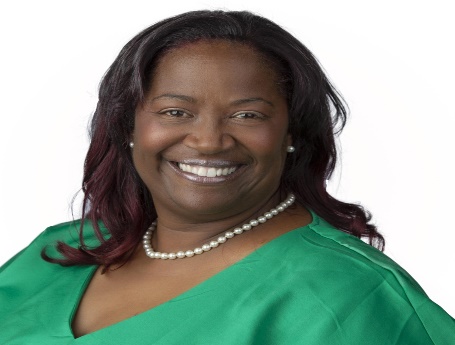 COVID-19 concernsRisk managementcriminal background checkscost saving measureslicensing inspectionsemployment compensationbest practicesSession C   Medication Administration    Dianna Constant, Agenda for Children This training session provides staff training on how to properly administer medication to children in early learning centers.  Participants will learn the state’s policies and procedures to follow in order to implement a clear guiding principle for medical administration. Upon completion of this training session, participants will receive a certificate to demonstrate compliance with the Louisiana Department of Health. 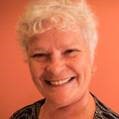 Session D                   Active Supervision   Dr. DeShannon BurrellEveryone has a responsibility to keep children safe. Children learn best when they are in safe, well-supervised environments. Staff can reduce the possibility of a child getting hurt when they closely observe children and respond when needed. When programs think systematically about child supervision, they create safe, positive learning environments for all children. In this training session, participants will learn 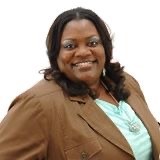 how to discover the importance of looking, listening, and engaginghow to learn six strategies to keep children safeSee how active supervision benefits the children and the staff
Dr. DeShannon Burrell is a native of Baton Rouge, Louisiana. She holds a master’s degree in Psychology and her Doctorate in Naturopathic Health.  She has over twenty-five years of experience in the childcare field.  Within this field, she has worked as childcare staff, director, administrator and trainer.  She has a love for training, equipping and propelling childcare staff, children and families into their divine destiny.  She is owner of Elite Caregiver Training Institute and executive director of Louisiana Human Care Connection, Inc. She is also a state trainer for Northwestern State University Louisiana Pathways Career Development System helping to improve quality childcare in Louisiana.Session E     Embrace and Accept: Looking at Cultural Diversity through a New Lens    Rori Brooks, More Taught Than Caught  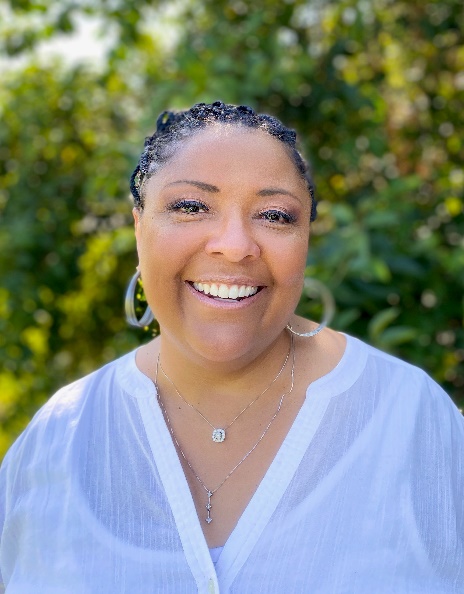 This presentation will provide ways that early childhood teachers can create learning opportunities for children to discuss sensitive topics like cultural diversity.  Participants will also explore ways to retrain their thinking to see others through the lens of a child.  Participants will examine ways to help children focus more on similarities than differences.  Ms. Brooks is a graduate of the University of South Louisiana where she earned a Bachelor of Art degree in Speech Pathology and Audiology.  She has worked with children in many capacities over the past thirty years, including owning and operating a childcare center for 18 years.  It is her mission to help the younger generation to embrace difference through acceptance and love.  She is the author of two children’s books “What Color is Love” and “What Makes Me Different is What Makes Me Me”.  She is a Pathways certified trainer, a CPR trainer and is certified in Health and Safety.  She is also a Toddler CLASS Trainer as well as an Infant, Toddler and Pre-K CLASS observer.  She has her NAC certification and an active member of the RSN Early Childhood Advisory Council.        
SESSION AA  VIRTUAL SESSION ONLY  Friday October 15, 2021     1:00  - 4:00 PM The Importance of Play  Mary Mills, Center for Development and Learning Play in early childhood is essential for young children’s growth and development.  Play is strongly associated with children’s cognitive and social-emotional development, preparing children for academic achievement and overall success. Play enables young children to explore and make sense of the world around them, as well as to use and develop their imagination and creativity.  This session will provide helpful strategies for early childhood educators to know how to meet the learning needs and goals of young children though high-quality play-based experiences. We will discuss how to use CLASS strategies to promote play in the classroom.  Mary Mills, M.S., is the Director of Early Childhood Cornerstones Program at the Center for Development and Learning where she enjoys supporting early childhood professionals to promote positive outcomes for young children.  Mary is passionate about the field of early childhood education with a specific focus on working to ensure growth and development for all children.  Mary received both, bachelor’s and master’s degree in Human Development and Family Science with an emphasis in Child Development from Mississippi State University.  Mary is an endorsed Louisiana Pathways trainer, and approved Child Development Associate (CDA) Professional Development Specialist, and an Infant, Toddler, and Pre-K CLASS Reliable observer.  Mary’s comprehensive academic and professional experience in the field of early childhood education enables her to support early childhood professionals in providing high-quality care and experiences for every child.   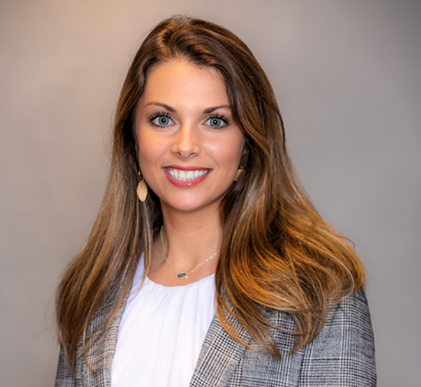 Saturday, October 16, 20218 – 9:00 AM              Pre-Registration Check-In9 AM – 12 Noon        Breakout Sessions    Saturday, October 16, 2021                                 Breakout Sessions    9 – 12 Noon Session F:   Ready Set Eat Food Safety Class - Dianna Constant, Agenda for ChildrenReady Set Eat is a session on how children grown and develop.  This is an interactive session that includes information on handling children with special needs.  Participants will be able to :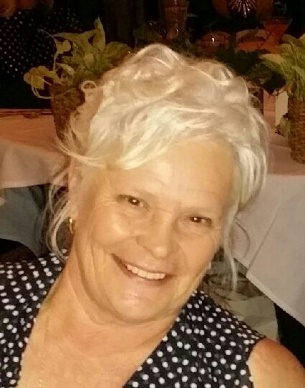 Define the grasping statusDescribe a positive and supportive learning environment for feeding childrenBe able to discuss how language and feeding are related.  CLASS language is used.Ready Set Eat counts as the Louisiana Department of Health food safety requirement. All participants who successfully complete this training session will receive a certificate of completion.Session G                      Owners and Directors Roundtable Discussion – Jonathan Pearce and Olivette TempleJonathan Pearce, Owner, Sugar N’Spice Preschools, CCAL Legislative Committee Chairman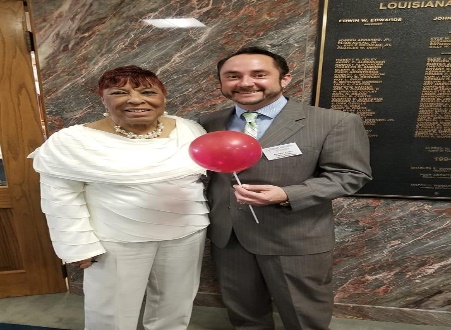 Olivette Temple, President, Child Care Association of Louisiana (CCAL) and Owner of Preschool Education Foundation and Temple’s Preschool North STEAM Early Learning CenterJonathan Pearce and Olivette Temple will facilitate an engaging roundtable discussion on topics facing owners and directors of early learning centers. Roundtable Discussion topics include but are not limited to the following:COVID-19 concernsRisk managementcriminal background checkscost saving measureslicensing inspectionsemployment compensationbest practicesSession H     Positive Discipline   Dr. DeShannon BurrellDiscipline is an often-misused word. This session will encourage childcare providers to see discipline as the practice of teaching or training children to obey rules or codes of behavior to attain short- or long-term goals. Childcare providers will learn that discipline is meant to develop children’s behavior while teaching them self-control, confidence, to take initiative, responsibility, and respect for themselves and others.Dr. DeShannon L. Burrell is a native of Baton Rouge, Louisiana. She holds a master’s degree in Psychology and her Doctorate in Naturopathic Health.  She has over twenty-five years of experience in the childcare field.  Within this field, she has worked as childcare staff, director, administrator and trainer.  She has a love for training, equipping and propelling childcare staff, children and families into their divine destiny.  She is owner of Elite Caregiver Training Institute and executive director of Louisiana Human Care Connection, Inc. She is also a state trainer for Northwestern State University Louisiana Pathways Career Development System helping to improve quality childcare in Louisiana Session I                Embrace and Accept: Looking at Cultural Diversity through a New Lens Rori Brooks, More Taught Than Caught This presentation will provide ways that early childhood teachers can create learning opportunities for children to discuss sensitive topics like cultural diversity.  Participants will also explore ways to retrain their thinking to see others through the lens of a child.  Participants will examine ways to help children focus more on similarities than differences.  Ms. Brooks is a graduate of the University of South Louisiana where she earned a Bachelor of Art degree in Speech Pathology and Audiology.  She has worked with children in many capacities over the past thirty years, including owning and operating a childcare center for 18 years.  It is her mission to help the younger generation to embrace difference through acceptance and love.  She is the author of two children’s books “What Color is Love” and “What Makes Me Different is What Makes Me Me”.  She is a Pathways certified trainer, a CPR trainer and is certified in Health and Safety.  She is also a Toddler CLASS Trainer as well as an Infant, Toddler and Pre-K CLASS observer.  She has her NAC certification and an active member of the RSN Early Childhood Advisory Council.                   Session JRisk Management:  A Primer for Owners and DirectorsBob Lansing and Jennifer Kelsay will present a three-hour workshop on managing risks associated with operating an early learning center.  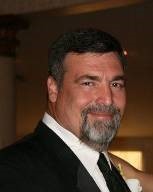 CCAL HOTEL ROOM BLOCKS CCAL has made arrangements with the Hampton Inn and Suites in Port Allen for discount hotel rooms at the rate of $89/night for Thursday, October 14th and Friday, October 15th.  To book a room, call the hotel directly at   225 389-6655    Mention the CCAL Room Block to get the discounted rate.  Includes breakfast. CCAL has also made arrangements with the LaQuinta Inn and Suites in Port Allen for discount hotel room at the rate of $94/night for Thursday, October 14th and October 15th. To book a room, call the hotel directly at 225 831 3523Mention the CCAL Room Block to get the discounted rate.  Includes breakfast. 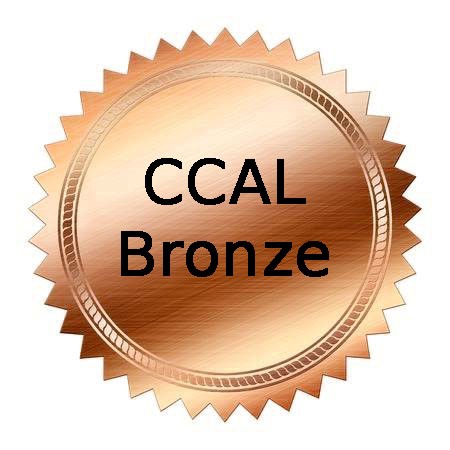 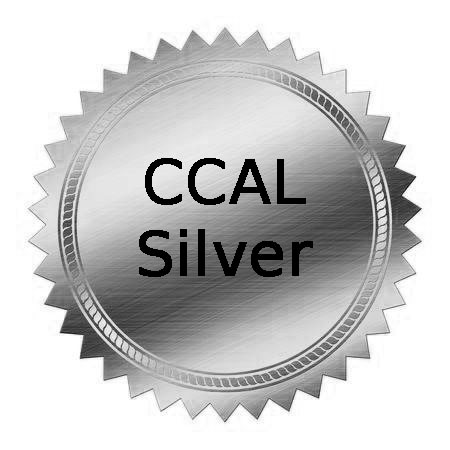 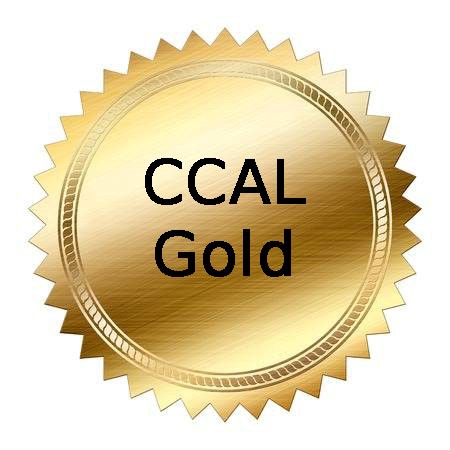 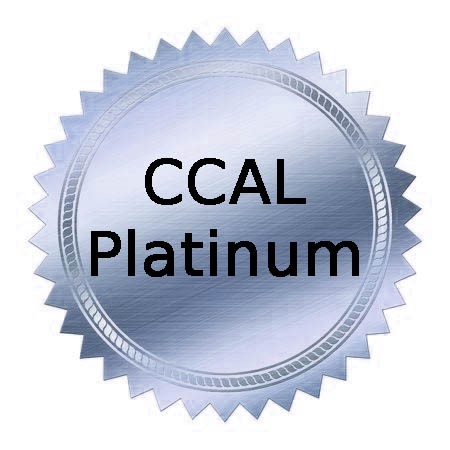 $120/year $120/year $165/year $165/year $200/year $300/year COVERS 5 STAFF MEMBERSCOVERS 5 STAFF MEMBERSCOVERS 7 STAFF MEMBERSCOVERS 7 STAFF MEMBERSCOVERS 10 STAFF MEMBERSCOVERS UNLIMITED STAFF
SESSION APreparing Families and Children for DisastersNikki Honore’Louisiana Department of Health, Nurse Program Consultant, Emergency Preparedness & ResponseSESSION BDirector’s Roundtable DiscussionJonathan PearceOlivette TempleSESSION CMedication AdministrationDianna ConstantAgenda for Children Available in PersonAnd Virtual SESSION DActive SupervisionDr. DeShannonBurrell SESSION EEmbrace and Accept: Looking at Cultural Diversity through a New Lens Rori BrooksSESSION AAVirtual Only The Importance of PlayMary MillsCenter for Development and LearningSESSION FReady Set Eat

Qualifies as the Food SafetyRequirementDianna ConstantAgenda for ChildrenAvailable in PersonAnd Virtual SESSION GOwners and Director’s Roundtable DiscussionJonathan PearceSugar N’Spice PreschoolOlivette TempleTemple’s Preschool Education Foundation and Temples Preschool North STEAM Early Learning CenterSESSION HPositive Discipline in the ClassroomDr. DeShannonBurrellSESSION IEmbrace and Accept: Looking at Cultural Diversity through a New Lens Rori BrooksSESSION JRisk Management:  A Primer for Owners and DirectorsBob LansingJenn Kelsay